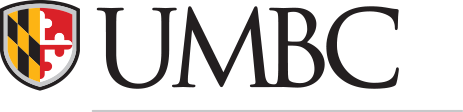 PROMISSORY NOTEIn consideration of a WORKING FUND TEMPORARY ADVANCE made to me by THE UNIVERSITY OF MARYLAND BALTIMORE COUNTY I promise to repay the sum of $_________________   (______________________________Dollars and no cents), on or before the due date of   ______________________.It is further agreed that this debt may be settled on or before the due date shown above, in part or in whole, by the submission of acceptable receipts. Determination of what constitutes an acceptable receipt will be made solely by the UMBC Working Fund custodian or manager, who represents THE UNIVERSITY OF MARYLAND BALTIMORE COUNTY. Any part of this debt not repaid by acceptable receipts will be due and payable in cash, on or before the due date shown above.I understand that if I do not repay this advance within 30 days of the due date, the advance will be attached to my student account.  This may impact my financial status with the University, and could impact/prevent future registration, access to official transcripts, and access to my diploma. Further it may result in financial penalties, and my debt being submitted to the State of Maryland’s Central Collection Unit.   I agree to pay any additional collection or legal fees incurred by the UNIVERSITY OF MARYLAND BALTIMORE COUNTY in collection of this debt, should it become delinquent, to the extent permitted by Maryland law.Printed Name of Borrower: _______________________________Borrower's Social Security Number: ________________________Signature of Borrower: _____________________________ Date:________________